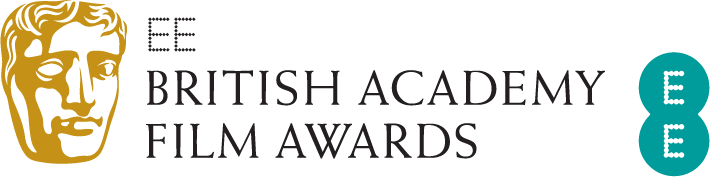 2017 NOMINATIONS AND WINNERS(presented in 2018)FELLOWSHIPSIR RIDLEY SCOTTOUTSTANDING BRITISH CONTRIBUTION TO CINEMANATIONAL FILM AND TELEVISION SCHOOL (NFTS)BEST FILMCALL ME BY YOUR NAME Emilie Georges, Luca Guadagnino, Marco Morabito, Peter SpearsDARKEST HOUR Tim Bevan, Lisa Bruce, Eric Fellner, Anthony McCarten, Douglas UrbanskiDUNKIRK Christopher Nolan, Emma ThomasTHE SHAPE OF WATER Guillermo del Toro, J. Miles DaleTHREE BILLBOARDS OUTSIDE EBBING, MISSOURI Graham Broadbent, Pete Czernin, Martin McDonaghOUTSTANDING BRITISH FILMDARKEST HOUR Joe Wright, Tim Bevan, Lisa Bruce, Eric Fellner, Anthony McCarten, Douglas UrbanskiTHE DEATH OF STALIN Armando Iannucci, Kevin Loader, Laurent Zeitoun, Yann Zenou, Ian Martin, David Schneider GOD’S OWN COUNTRY Francis Lee, Manon Ardisson, Jack Tarling LADY MACBETH William Oldroyd, Fodhla Cronin O’Reilly, Alice BirchPADDINGTON 2 Paul King, David Heyman, Simon FarnabyTHREE BILLBOARDS OUTSIDE EBBING, MISSOURI Martin McDonagh, Graham Broadbent, Pete CzerninOUTSTANDING DEBUT BY A BRITISH WRITER, DIRECTOR OR PRODUCER THE GHOUL Gareth Tunley (Writer/Director/Producer), Jack Healy Guttmann & Tom Meeten (Producers)I AM NOT A WITCH Rungano Nyoni (Writer/Director), Emily Morgan (Producer)JAWBONE Johnny Harris (Writer/Producer), Thomas Napper (Director)KINGDOM OF US Lucy Cohen (Director)LADY MACBETH Alice Birch (Writer), William Oldroyd (Director), Fodhla Cronin O’Reilly (Producer)FILM NOT IN THE ENGLISH LANGUAGEELLE Paul Verhoeven, Saïd Ben SaïdFIRST THEY KILLED MY FATHER Angelina Jolie, Rithy PanhTHE HANDMAIDEN Park Chan-wook, Syd LimLOVELESS Andrey Zvyagintsev, Alexander RodnyanskyTHE SALESMAN Asghar Farhadi, Alexandre Mallet-GuyDOCUMENTARYCITY OF GHOSTS Matthew HeinemanI AM NOT YOUR NEGRO Raoul PeckICARUS Bryan Fogel, Dan CoganAN INCONVENIENT SEQUEL Bonni Cohen, Jon ShenkJANE Brett Morgen, Bryan BurkANIMATED FILMCOCO Lee Unkrich, Darla K. AndersonLOVING VINCENT Dorota Kobiela, Hugh Welchman, Ivan MactaggartMY LIFE AS A COURGETTE Claude Barras, Max KarliDIRECTORBLADE RUNNER 2049 Denis VilleneuveCALL ME BY YOUR NAME Luca GuadagninoDUNKIRK Christopher NolanTHE SHAPE OF WATER Guillermo del ToroTHREE BILLBOARDS OUTSIDE EBBING, MISSOURI Martin McDonaghORIGINAL SCREENPLAYGET OUT Jordan PeeleI, TONYA Steven RogersLADY BIRD Greta GerwigTHE SHAPE OF WATER Guillermo del Toro, Vanessa TaylorTHREE BILLBOARDS OUTSIDE EBBING, MISSOURI Martin McDonaghADAPTED SCREENPLAYCALL ME BY YOUR NAME James IvoryTHE DEATH OF STALIN Armando Iannucci, Ian Martin, David SchneiderFILM STARS DON’T DIE IN LIVERPOOL Matt GreenhalghMOLLY’S GAME Aaron SorkinPADDINGTON 2 Simon Farnaby, Paul KingLEADING ACTRESSANNETTE BENING Film Stars Don’t Die in LiverpoolFRANCES McDORMAND Three Billboards Outside Ebbing, MissouriMARGOT ROBBIE I, TonyaSALLY HAWKINS The Shape of WaterSAOIRSE RONAN Lady BirdLEADING ACTORDANIEL DAY-LEWIS Phantom ThreadDANIEL KALUUYA Get OutGARY OLDMAN Darkest HourJAMIE BELL Film Stars Don’t Die in LiverpoolTIMOTHÉE CHALAMET Call Me by Your NameSUPPORTING ACTRESSALLISON JANNEY I, TonyaKRISTIN SCOTT THOMAS Darkest HourLAURIE METCALF Lady BirdLESLEY MANVILLE Phantom ThreadOCTAVIA SPENCER The Shape of WaterSUPPORTING ACTORCHRISTOPHER PLUMMER All the Money in the WorldHUGH GRANT Paddington 2SAM ROCKWELL Three Billboards Outside Ebbing, MissouriWILLEM DAFOE The Florida ProjectWOODY HARRELSON Three Billboards Outside Ebbing, MissouriORIGINAL MUSIC BLADE RUNNER 2049 Benjamin Wallfisch, Hans ZimmerDARKEST HOUR Dario MarianelliDUNKIRK Hans ZimmerPHANTOM THREAD Jonny GreenwoodTHE SHAPE OF WATER Alexandre DesplatCINEMATOGRAPHYBLADE RUNNER 2049 Roger DeakinsDARKEST HOUR Bruno DelbonnelDUNKIRK Hoyte van HoytemaTHE SHAPE OF WATER Dan LaustsenTHREE BILLBOARDS OUTSIDE EBBING, MISSOURI Ben DavisEDITINGBABY DRIVER Jonathan Amos, Paul MachlissBLADE RUNNER 2049 Joe WalkerDUNKIRK Lee SmithTHE SHAPE OF WATER Sidney WolinskyTHREE BILLBOARDS OUTSIDE EBBING, MISSOURI Jon GregoryPRODUCTION DESIGNBEAUTY AND THE BEAST Sarah Greenwood, Katie SpencerBLADE RUNNER 2049 Dennis Gassner, Alessandra QuerzolaDARKEST HOUR Sarah Greenwood, Katie SpencerDUNKIRK Nathan Crowley, Gary FettisTHE SHAPE OF WATER Paul Austerberry, Jeff Melvin, Shane VieauCOSTUME DESIGNBEAUTY AND THE BEAST Jacqueline DurranDARKEST HOUR Jacqueline DurranI, TONYA Jennifer JohnsonPHANTOM THREAD Mark BridgesTHE SHAPE OF WATER Luis SequeiraMAKE UP & HAIRBLADE RUNNER 2049 Donald Mowat, Kerry WarnDARKEST HOUR David Malinowski, Ivana Primorac, Lucy Sibbick, Kazuhiro TsujiI, TONYA Deborah La Mia Denaver, Adruitha LeeVICTORIA & ABDUL Daniel Phillips, Lou SheppardWONDER Naomi Bakstad, Robert A. Pandini, Arjen TuitenSOUNDBABY DRIVER Tim Cavagin, Mary H. Ellis, Dan Morgan, Jeremy Price, Julian Slater BLADE RUNNER 2049 Ron Bartlett, Theo Green, Doug Hemphill, Mark Mangini, Mac RuthDUNKIRK Alex Gibson, Richard King, Gregg Landaker, Gary A. Rizzo, Mark Weingarten THE SHAPE OF WATER Christian Cooke, Nelson Ferreira, Glen Gauthier, Nathan Robitaille, Brad ZoernSTAR WARS: THE LAST JEDI Ren Klyce, David Parker, Michael Semanick, Stuart Wilson, Matthew WoodSPECIAL VISUAL EFFECTSBLADE RUNNER 2049 Richard R. Hoover, Paul Lambert, Gerd Nefzer, John NelsonDUNKIRK Paul Corbould, Scott Fisher, Andrew Jackson, Andrew LockleyTHE SHAPE OF WATER Dennis Berardi, Trey Harrell, Mike Hill, Kevin ScottSTAR WARS: THE LAST JEDI Stephen Aplin, Chris Corbould, Ben Morris, Neal ScanlanWAR FOR THE PLANET OF THE APES Daniel Barrett, Dan Lemmon, Joe Letteri, Joel WhistBRITISH SHORT ANIMATION HAVE HEART Will AndersonMAMOON Ben SteerPOLES APART Paloma Baeza, Ser En LowBRITISH SHORT FILM AAMIR Vika Evdokimenko, Emma Stone, Oliver Shuster COWBOY DAVE Colin O’Toole, Jonas MortensenA DROWNING MAN Mahdi Fleifel, Signe Byrge Sørensen, Patrick CampbellWORK Aneil Karia, Scott O’DonnellWREN BOYS Harry Lighton, Sorcha Bacon, John Fitzpatrick EE RISING STAR AWARD (voted for by the public) DANIEL KALUUYAFLORENCE PUGHJOSH O’CONNORTESSA THOMPSONTIMOTHÉE CHALAMET18 February 2018